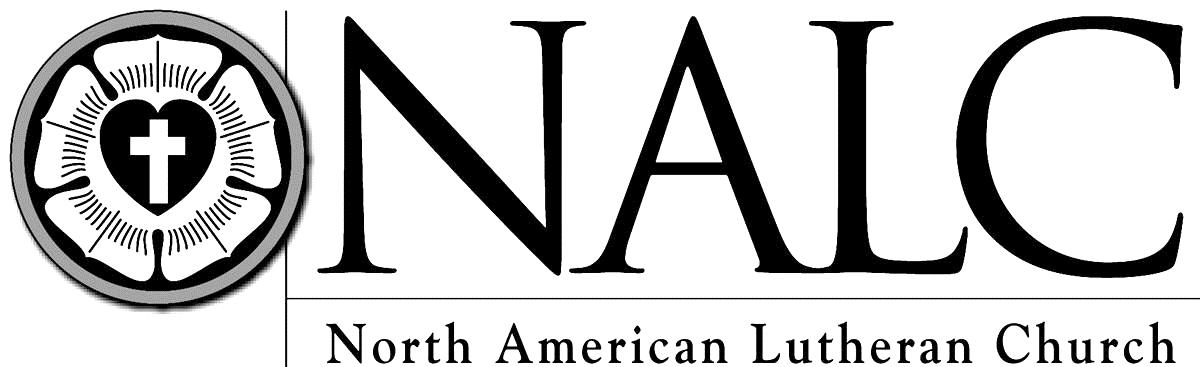 Pastor:  Solveig A.H. Zamzow		Organist: Charlotte ColeLay reader:		Acolyte: Brooklyn Hackbart9th Sunday of PentecostAugust 18th, 2019Prelude P:  The grace of our Lord Jesus Christ, the love of God, and the communion of the Holy Spirit be with you all. 			C: And also with you. The Gathering Song: Oh, for a Thousand Tongues to Sing	LBW # 559P:  You are the treasured people of the Lord	C: a people holy to the Lord our God. P:  Keep the words of the Lord in your hearts; teach them to your children.C:  Talk about them when you are at home and when you are away, when you lie down and when you rise. P:  One does not live by bread alone C:  But by every word that comes from the mouth of the Lord. Prayer of the Day: Almighty and ever-living God, you have given great and precious promises to those who believe.  Grant us the perfect faith which overcomes all doubts, through your Son, Jesus Christ our Lord.  AmenThe First Lesson:  Jeremiah 23:23-29Psalm 82 (Read responsively by full verses)	LBW p. 253The Second Lesson: Hebrews 11:29-12:2The Gospel Acclamation: Halle, Halle, Hallelujah	 WOV # 612  The Holy Gospel: Luke 12:49-56The Sermon  Sermon Hymn: Faith of our Fathers	LBW # 500The Apostles’ Creed	WOV p. 19 The Collection of the Offering The Offertory:  For the Fruit of All Creation (verse 1) 	 WOV # 760 The Prayer of the Church The Lord’s PrayerThe BlessingAnnouncementsThe Closing Hymn:  Lead on Oh King Eternal	LBW # 495Chimes and Postlude  Members, friends and visitors: welcome to our worship today.  We are glad you are here and your presence is important to all of us. If you are able, join us in the Fellowship Hall for light refreshments and conversation.The altar flowers are given in celebration of Dale Schultz’s 80th birthday by his family.  Please join Dale in the Fellowship Hall for a time of conversation and fellowship.  Cards only, please.  Dale Schultz, Room 55, 701 9th St. N, Northwood, IA 50459.A sincere word of gratitude to all teachers and helpers who made our VBS possible and successful.  We had 20 students in attendance.School Supplies Needed for Kits- Erasers, Ball Point Pens (no gel ink), Rulers, Pencil Sharpeners, Crayons, #2 pencils and Scissors.  If you would like to donate supplies or money towards school supplies please contact Clarice Bartz.Erna Pagel Grant applications are due on August 31st and applicants must fill out new application each year.  Please turn in to Lisa Bartz or the Church Office.The deadline to sign up for the All women’s painting and stenciling event is Monday, August 26th.  The event will take place at Valerie Foss’s Painted Horse Studio on Thursday, September 5th at 7pm.  You may drive yourself or we will gather at 6:45pm at Emmanuel and car pool. The outing will cost approximately $40 per person. We hope to see you there!Ice Cream Social at Bethlehem in Manly, today from 4-6:30 pm.Campfire Service at St. John’s Lutheran on Saturday, August 24 with a meal served at 5:30 pm and the service to start at 6:15 pm.August 11th – Attendance: 68	Offering- General: $1,411, Building: $20This Week at Emmanuel August 19th – 25th This Week at Emmanuel August 19th – 25th This Week at Emmanuel August 19th – 25th Sunday, August 25th 9:30 amWorship10:30 amFellowship